                                                                                                                                     Modliszewo, 2020-09-01Oferta sprzedaży matek pszczelich i odkładów na rok 2021            PASIEKA HODOWLANA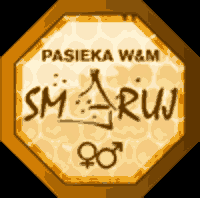             Wojciech Smaruj            Modliszewo 37            62-200 Gniezno            Kom.601 95 63 27 , 668 393 973              e-mail; maciejsmaruj@wp.pl _______________________	 www.	pasiekasmaruj.pl_________________________Oferujemy w sprzedaży matki pszczele hodowlane rasy Kraińskiej linii car Wielka ,  zarejestrowane oraz podlegające ocenie hodowlanej w Krajowym Centrum Hodowli Zwierząt w Warszawie.Charakterystyka linii car WielkaPszczoły tej linii mają szare ubarwienie, z możliwością wystąpienia brązowego paska na IV tergicie. Linia odznacza się dynamicznym rozwojem wiosennym i tworzy rodziny silne i bardzo silne. Linia miodna, pszczoły wykazują tendencję do ograniczania czerwienia matki przy obfitych pożytkach. Linia jest przystosowana do gospodarki w ulach stojakach, gromadząc zapasy w nadstawkach. Pszczoły są  łagodne, dobrze trzymają się plastra. Są wybitnie nierojne, po pożytku rzepakowym rzadko wchodzą w nastrój rojowy łatwy do zwalczenia. Linia bardzo dobrze zimuje nawet w warunkach łagodnych zim.Oferujemy także matki pszczele rasy Kraińskiej(poza programem hodowlanym i refundacyjnym)linii---Sklenar     -Trojseck    - Alpejka  - Nieska   -Linz   - Peschetz – Celle -MiedziankaCENY NA ROK 2021:Nieunasienione                                                                                                                -30,00Użytkowa-unasienniona sztucznie bez sprawdzonego czerwienia                       -60,00                         Użytkowa- unasienniona sztucznie ze sprawdzonym czerwieniem                      -120,00Reprodukcyjna  bez sprawdzonego czerwienia                                                         -200,00Reprodukcyjna –unasienniona sztucznie ze sprawdzonym czerwieniem            -350,00 Naturalnie unasiennione (ilość ograniczona)                                                            -100,00                                                                            Odkład 4-ramkowy (ramka wielkopolska)                                                                 -300,00PODANE CENY SĄ CENAMI BRUTTO.W Związku z zapytaniem informujemy, iż w roku 2021 dla Regionalnego Związku Pszczelarzy Wielkopolski Północnej w Chodzieży ul. Paderewskiego 2, 64-800 Chodzież, możemy zrealizować zamówienia na odkłady pszczele 4-ramkowe ( ramka wielkopolska) w ilości sztuk 80.                                                                                                      Z poważaniem                                                                                                      Wojciech Smaruj